Making the Connection Lesson AssessmentWriting AssessmentExplain the concepts of vertex/node and edge as they relate to graph theory.Explain how engineers represent relationships using graph theory.How do engineers apply graph theory in their jobs?  Performance AssessmentGiven the graph below, create a vertex list, adjacency matrix and adjacency list.
In addition, create a depth first search (DFS) and a breadth first search (BFS) for the same graph.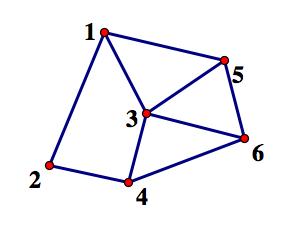 